RESUME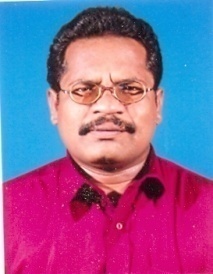 Dr. N. ANTONY PRAKASH,                                           C/O, Mr. R. Shanmugavel,7/ 271 Palakurichi (PO)- 621 308,Marungpuri ( Taluk ) Tiruchirappalli District. Email: tonyprakash74@gmail.com			                 Mobile No: 09787402732 EDUCATIONAL QUALIFICATIONS :Ph.D degree in Social Work with specialization of HR in Bishop Heber College (Autonomous) affliated to Bharathidasan University (2015)Passed the National Eligibility Test for Lectureship (NET) Examination (2012).M.Phil degree in Social Work with specialization of HR through Bharathidasan University Distance Education Programme (2007)Post Graduate Degree in Social Work with Specialization of HR in Sacred Heart College (Autonomous) affiliated to Madras University (2003). Bachelor Degree in Philosophy in Arul Anandar College (Autonomous) affiliated to Madurai Kamaraj University (1996).PROJECT TRAINING :Ph.D Project on “A Study on Emotional Intelligence and Leadership Effectiveness among the executives of Dharangadhara Chemical works Parivate Ltd at Sahupuram in Tuticorin district” submitted to the Bharathidasan University  and the Degree was awarded in 2015.M.Phil project was on “A Study on Job Satisfaction among the Employees of Shasun Chemicals and Drugs Private Limited” at Cuddalore submitted to Bharathidasan University and the Degree was awarded in 2007.PG Project was on “A study on Training Programmes in Titan Industries (Bracelet Division)” at Hosur, submitted to Madras University and the Degree was awarded in 2003.Underwent in-plant training in Carborundum Universal Limited., Hosur, Hindustan Motors Limited., Hosur and Celetron India Private Limited in Mumbai to acquire firsthand practical knowledge of managing human resources and IR climate in industries. EXPERIENCE PROFILE :From July 2005 to April 2007 worked in Urumu Dhanalakshmi College, Kattur, Trichy as a Lecturer in the Department of Social Work.From June 2007 till date working in Jamal Mohamed College ( Autonomous ), Trichy as an Assistant Professor in the PG and Research Department of Social Work.    PROFESSIONAL EXPERIENCE :SUBJECTS HANDLING         	Introduction to Social Work and Indian Social Structure, Development Communication, Indian Social Problems, Basics of Counseling, Social Group Work, Social Policies and Human Rights, Social Welfare Administration, Counselling Theory and Practice, Disaster Management, Human Resources Management, Labour Welfare and Labour Legislation, Human Resources and Organizational Development, Industrial Relations, Training and Development and Organizational Behaviour.INITIATIVES TAKEN :Have established MSW (HRM) forum in Urumu Dhanalakshmi College and Organized training programmes for the II MSW HRM students. Worked as a Residential Warden in Urumu Dhanalakshmi College Hostel. Handled spoken English classes for Hostel students of Urumu Dhanalakshmi College.As President of JSWA I Organized training programmes and seminars to the social work students. SEMINARS ATTENDED :Suicide Preventive Measures Organized by PG department of Social Work, Urumu Dhanalakshmi College, Trichy on 09/10/2006. State level seminar on Transgender – Issues and concerns for social workers organized by PG and Research department of social work, Bharathidasan University, Trichy on 31/01/2008.UGC sponsored state level seminar on Examination Reforms organized by Jamal Mohamed College, Trichy on 12/03/2010. NAAC sponsored National Level seminar on Quality Enhancement in Teaching, Research and Extension in Higher Education Institutions – Prospects and Problems organized by IQAC, Jamal Mohamed College, Trichy on 16/04/2010.Seminar on “Creating Competitiveness to excel in Higher Education a TQM approach” organized by IQAC, Jamal Mohamed College, Trichy on 08/12/2010.UGC sponsored National level seminar on Examination Reforms organized by Jamal Mohamed College, Trichy on 24/02/2012. UGC sponsored state level one day seminar on “Teaching, Learning and Research in Higher Education- Excellence and beyond Excellence” organized by IQAC, Jamal Mohamed college, Trichy on 07/03/2012.During the world cancer day (04/02/2012) participated in a rally conducted by Rose Garden Hospice, Trichy.ICSSR Sponsored a three day National Workshop on Pscho-Educational Skills for Teachers of Higher Education organized by Department of Social work, Bharathidasan University, Trichy on 29/10/2014 to 31/10/2014.One day workshop on Disability and Inclusive Development on 26th March 2014 jointly organized by the Department of Social Work, Bharathidasan University, Trichirappalli and UDISFORUM, Coimbatore.Three-days NLP-Based Faculty Empowerment Programme organized by IQAC of Jamal Mohamed College, Trichy on 18/06/2017 to 20/06/2018.One-day workshop on ‘Writing Winnable Project Proposals’  organized by IQAC of Jamal Mohamed College, Trichy on 23th June 2018.Participated in 5K Charity Run in support of the persons with mental illness organized by Athma Education and Research Foundations, Trichy on 23/09/2018Involved in Relief work towards cyclone affected people of Pattukottai region organized by Raising Hands Charitable Trust, Trichy on 25th November 2018.   PAPERS PRESENTED IN THE SEMINARS : Presented a paper on “Promoting positive mental health among the youth” in State level seminar on “Health Issues of Youth, in India: Problems and Prospects” Organized by PG Department of Social work, Jamal Mohamed College, Trichy on 20/12/2010. Presented a paper on “Stress among the youth” in State level seminar on “Health Issues of Youth, in India: Problems and Prospects” Organized by PG Department of Social work, Jamal Mohamed College, Trichy on 20/12/2010. Presented a paper on “Impact of HIV/AIDS on Youth” in State level seminar on Health Issues of Youth, in India: Problems and Prospects Organized by PG Department of Social work, Jamal Mohamed College, Trichy on 20/12/2010. Presented a paper on “Involvement of Youth in Disaster Preparedness” in UGC sponsored National Conference on Role of Youth Community based Disaster Management organized by PG and  Research Department of Social Work, Sacred Heart College, Tirupattur on 02/02/2012 and 03/02/2012.Presented a paper on “Emotional Intelligence among the Visually impaired workers at ORBIT industry, Trichy” in the National conference on Twenty Years of Economic Reforms and Inclusive Growth in India to be organized by Department of Economics, Human Resource Management, Commerce, History and Management Studies, ST.Joseph’s College (Autonomous), Tiruchirappalli on 13/02/2012 and 14/02/2012. Presented a paper on “Emotional Intelligence among the workers at ORBIT industry, Trichy” in the International seminar on Recent Development and Emerging Trends in Social Work Research organized by PG Department of Social Work, Bon Secours College for Women, Thanjavur on 02.03.2012 and 03.03.2012.Presented a Paper on “Managers Perception towards Emotional Intelligence” in the National Conference on Self Management and Emotional Intelligence at work organized by the Department on Management Studies, Saranathan College of Engineering in Tiruchirappalli on 16.03.2012. For this paper presentation, I was awarded with First Prize in this Conference.Presented a paper on “Living and Dying with HIV/AIDS: A Psycho Social Perspective ” in the National Conference on Working with Youth, Women and Children with HIV/AIDS: Strategic Intervention for Inclusive Development organized by Department of Social Work, Bharathidasan University, Khajamalai Campus, Tiruchirappalli on 27.03.2012 and 28.03.2012.Presented a paper on “Adolecents Behaviour on Gender Orientation- A Sociological Perspective” in the two days International Conference on Child and Adolescent mental Health organized by the department of social work, Bharathidasan University, Khajamalai Campus, Tiruchirappalli on 18/01/2013-19/01/2013.Presented a paper on “Executives Perception towards Emotional Intelligence” in the National Conference on Redefining Social Work Practices and Rediscovering Strategies for India Today held in the department of Social Work, Bharathiar University, Coimbatore on 08/03/2013 and 09/03/2013.Presented a paper on “Managers Perception towards Emotional Intelligence” in the One day National Conference on Growth Perspective of Social Work Profession in the Changing Scenario organized by the PG department of Social Work, Jamal Mohamed College ( Autonomous ) Trichirappalli-620 020 on 12th October 2013.Presented a paper on “Emotional Intelligence and its Relationship with Leadership Effectiveness among the Executives” in the One day International Conference on Emerging Trends in Social Work Profession organized by the PG department of Social Work, Jamal Mohamed College ( Autonomous ) Trichirappalli-620 020 on 16th February 2017.PUBLICATIONS IN NATIONAL AND INTERNATIONAL JOURNALS Executives Perception towards Emotional Intelligence, published in Paripex-Indian Journal of Research, Ahmedabad, 2013. Pg. 294 -296. ISSN:2250-1991Managers Perception towards Emotional Intelligence, published in SELP Journal of social science indexed with RePEc, Thomson Reuters, CSA Databases and collections, Open J-Gate, Tiruchirappalli, 2013.Pg. 331 – 339. ISSN : 0975-9999, Vol-IV.Executives Perception towards Leadership Effectiveness, published in International Journal of Scientific Research, Ahmedabad-Gujarat (India) 2014. Pg. 64-65. ISSN: 2277-8179, Vol III.Social Cognition and Performance: Keys to Emotional Intelligence  published in International Journal of Multidisciplinary Educational Research, Andhra University, April  2015.Emotional Intelligence and its Relationship with Leadership Effectiveness among the Executives published in International Journal of Scientific Research and Reviews, April. –June, Issue 2019PUBLICATIONS IN EDITED VOLUMES : Published a paper on “Involvement of Youth in Disaster Preparedness” in UGC sponsored National Conference on Role of Youth Community based Disaster Management organized by PG and Research Department of Social Work, Sacred Heart College, Tirupattur on 02/02/2012 and 03/02/2012Published a paper on “Emotional Intelligence among the workers at ORBIT industry, Trichy” in the International Seminar on Recent Development and Emerging Trends in Social Work Research organized by the PG Department of Social Work, Bon Secours College for Women, Thanjavur on 02.03.2012 and 03.03.2012.Published a paper on “Living and Dying with HIV/AIDS: A Psycho Social Perspective” in the National Conference on Working with Youth, Women and Children with HIV/AIDS: Strategic Intervention for Inclusive Development organized by Department of Social Work, Bharathidasan University, Khajamalai Campus, Tiruchirappalli on 27.03.2012 and 28.03.2012. DETAILS OF THE CONFERECE AND WORKSHOP ORGANIZED : Organized a One day National Conference on Growth Perspective of Social Work Profession in the Changing Scenario organized by the PG department of Social Work, Jamal Mohamed College (Autonomous) Trichirappalli-620 020 on 12th October 2013.Organized a One day National Workshop on Life Skills organized by the PG department of Social Work, Jamal Mohamed College (Autonomous) Trichirappalli-620 020 on 8th February 2017.ACADEMIC RESPONSIBILITIES :Guided more than 75 post graduate research projects.Coordinated more than 150 need based community organization programmes on various social issues.Acting as a PG question papers setter’s Board member at Bharathiar University, Periyar University, Madurai Kamaraj University and Alagappa Univerity.Acting as a Chairman of PG question papers setter’s Board at Bharathiar University, Coimbatore.Acting as a member in the  Board of studies of Social work, Jamal Mohamed College, TrichyExecutive committee member of Jamal Mohamed college staff association.Member in advisory council at Karangal Society, Trichy and MIRA Trust, Trichy.  AREAS OF INTEREST :                        Teaching, Life Skill Training, Counseling, Career Guidance, Research and                   Community Outreach Programmes.QUALITIES AND SKILLS :Leadership 	     - Officiated as president in Tamil Association in                                College.Elocution 	     - Awarded with 1st prize in UG and 2nd prize in PG                                 Courses respectivelyTeam player 	     - Led the PG students of UDC and JMC, Trichy during                                  Rural Camp and Tour.  Organizer 	       - Organized various training programmes to the 				          students.Soft Skills Trainer- Acting as resource person for the personnels at                                   NGOs and Educational Institutions.	STRENGTHS :  Managing problems under stress, Ability to deal with people diplomatically, Willingness to learn with lot of creativity and innovative ideas, Committed Team Worker, Hard Working, Result-Oriented, Punctuality, Positive Attitude and Good Motivator. PERSONAL PROFILE : Father’s Name 		: S. Nazarene LoboDate of Birth 			: 15.01.1974Marital Status 			: Married Communication Address	:  N. ANTONY PRAKASH                                                   C/O, Mr. R. Shanmugavel,  /7/ 271Palakurichi (PO)- 621 308,   Marungpuri (TK),   Tiruchirappalli (District). Place:Tiruchirappalli                    Date : 11.02.2020						          (Dr. N. ANTONY PRAKASH)